Desktop PublishingMrs. Stueve Top of FormBottom of Form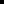 12345678910111213141516